Α3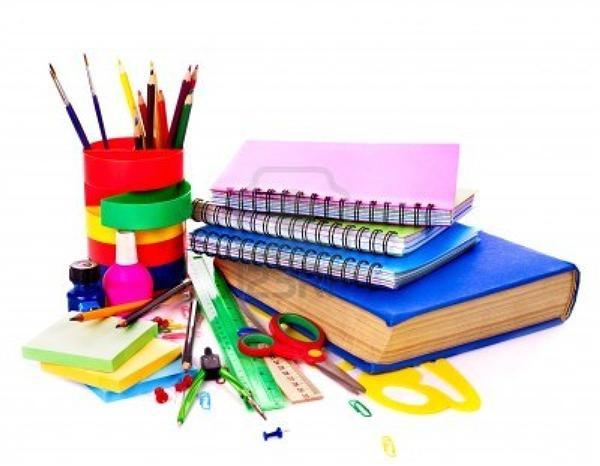 ΗΜΕΡΕΣ/ΩΡΕΣΔΕΥΤΕΡΑΤΡΙΤΗΤΕΤΑΡΤΗΠΕΜΠΤΗΠΑΡΑΣΚΕΥΗ1ηΟδύσσειαΜαθηματικάΚείμενα Γυμναστική/ΑγγλικάΚείμενα2ηΜαθηματικάΑρχαίαΜαθηματικά ΚαλλιτεχνικάΓυμναστική/Αγγλικά3ηΓυμναστική/ΑγγλικάΦυσικήΟικιακή Οικ.ΘρησκευτικάΙστορία4ηΓλώσσαΓυμναστική/ΑγγλικάΓεωγραφίαΜουσικήΜαθηματικά5ηΓλώσσαΘρησκευτικάΑρχαίαΟικιακή Οικ.Πληροφορική/Τεχνολογία6ηΒιολογίαΠληροφορική/ΤεχνολογίαΙστορίαΟδύσσειαΓαλλικά/Γερμανικά7η-Γαλλικά/ΓερμανικάΓλώσσα--